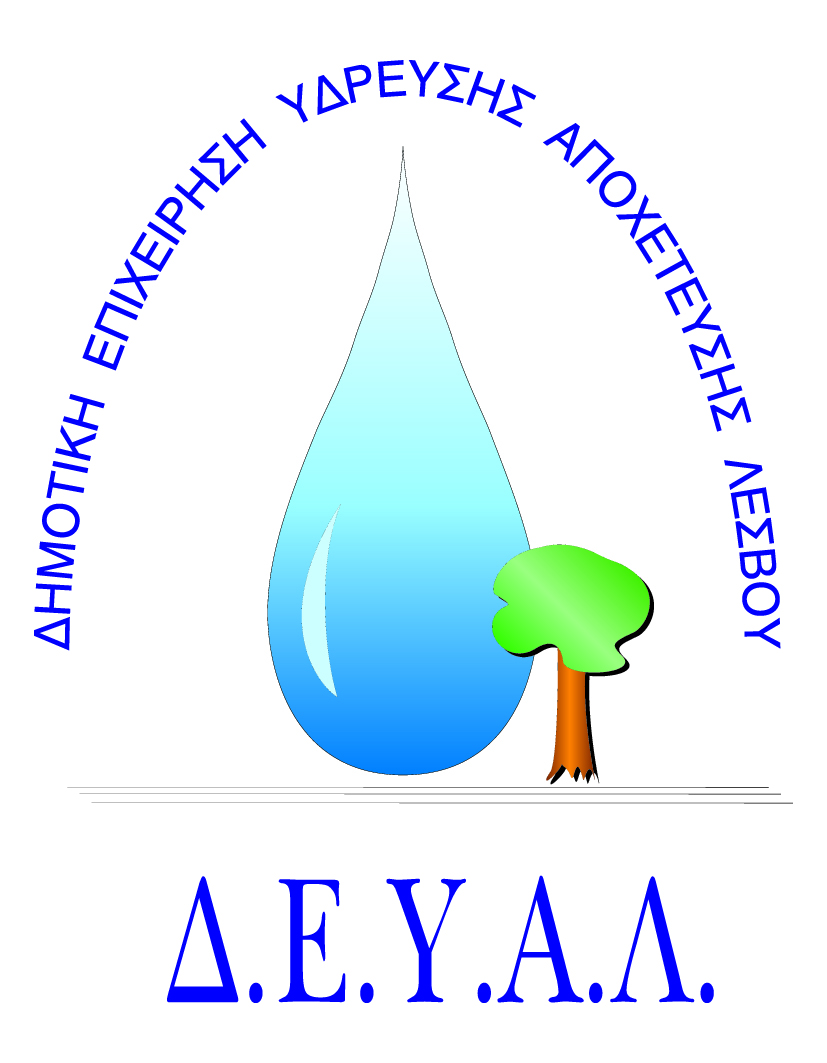 ΔΙΑΔΗΜΟΤΙΚΗ ΕΠΙΧΕΙΡΗΣΗ                                                            Ημερομηνία: 04/03/2021ΥΔΡΕΥΣΗΣ ΑΠΟΧΕΤΕΥΣΗΣ                                             ΛΕΣΒΟΥ                                                                                                          Προς                                                                                                          Δ.Ε.Υ.Α. ΛέσβουΕΝΤΥΠΟ 1 - ΟΙΚΟΝΟΜΙΚΗ ΠΡΟΣΦΟΡΑ	Προς Υπογραφή Προσφέροντος ή Εκπροσώπου του……………………………………………………… Όνομα υπογράφοντος……………………………………………….Αρ. Δελτίου Ταυτότητας/ΔιαβατηρίουΥπογράφοντος………………………………………………..Ιδιότητα υπογράφοντος…………………………………………… ΘΕΜΑ:  Προμήθεια αναλώσιμων υλικών για τις ανάγκες της Αποθήκης της ΔΕΥΑ Λέσβου.Αρ. πρωτ.:   2607/04-03-2021Α/ΑΠΟΣΟΤΗΤΑΠΕΡΙΓΡΑΦΗΤΙΜΗ ΜΟΝ. ΚΟΣΤΟΣ120ΒΕΝΖΙΝΟΚΟΛΑ 70 ml25ΑΦΡΟΣ ΠΟΛΥΟΥΡΕΘΑΝΗΣ 750 ml310ΣΦΙΓΚΤΗΡΑΣ Φ6mm INOX4100ΣΥΡΜΑΤΟΣΧΟΙΝΟ Φ10 ΙΝΟΧ52ΣΥΡΜΑ Νο 7 ΓΑΛΒ610ΣΧΟΙΝΙ Φ8 (κιλό)75ΤΣΕΡΚΙ ΡΟΛΟ8100ΑΝΤΙΣΚΟΡΙΑΚΟ ΣΠΡΕΥ 200ml WD - 40920ΓΡΑΣΣΟ ΣΩΛΗΝΑΡΙΟ 125ml104ΚΟΛΛΑ ΓΙΑ PVC 1/411100ΔΙΣΚΟΣ ΚΟΠΗΣ ΣΙΔΗΡΟΥ ΙΝΟΧ 115mm1280ΔΙΣΚΟΣ ΚΟΠΗΣ ΣΙΔΗΡΟΥ ΙΝΟΧ 125mm1320ΔΙΣΚΟΣ ΚΟΠΗΣ ΣΙΔΗΡΟΥ ΙΝΟΧ 230mm1410ΣΧΟΙΝΙ Φ6 (κιλό)1515ΣΧΟΙΝΙ Φ10 (κιλό)1610ΣΧΟΙΝΙ Φ12 (κιλό)1710ΣΦΙΓΚΤΗΡΑΣ Φ12mm INOX1820ΛΑΜΑ ΣΙΔΗΡΟΠΡΙΟΝΟΥ ΑΠΛΗ1930ΛΑΜΑ ΣΙΔΗΡΟΠΡΙΟΝΟΥ ΑΕΡΟΣ2010ΣΦΙΓΚΤΗΡΑΣ Φ10mm INOX215ΣΙΛΙΚΟΝΗ 280 ml22150ΤΕΦΛΟΝ ΝΗΜΑ LOCTITE 55 150 ml2320ΛΑΜΑ ΣΠΑΘΟΣΕΓΑΣ ΜΕΤ/ΞΥΛ PVC242ΟΥΠΑ Νο 122520ΝΑΥΤΙΚΟ ΚΛΕΙΔΙ 8mm ΙΝΟΧ2615ΣΤΥΛΙΑΡΙ ΚΑΣΜΑ2715ΣΤΥΛΙΑΡΙ ΦΤΥΑΡΙΟΥ2810ΦΤΥΑΡΙ ΓΕΡΜΑΝΙΑΣ2910ΣΚΟΥΠΑ ΔΡΟΜΟΥ ΠΛΗΡΕΣ 40 cm3060ΤΑΙΝΙΑ ΣΗΜΑΝΣΗΣ3112ΤΟΥΡΜΠΟ ΦΙΑΛΗ ΠΡΟΠΑΝΙΟΥ (ΑΝΤ/ΚΟ)3210ΧΡΩΜΑ ΣΠΕΥ ΦΩΣΦΟΡΟΥΧΟ3320ΜΠΑΤΑΡΙΑ ΓΙΑ ΦΛΑΣ ΛΑΙΤ3430ΣΦΙΓΚΤΗΡΑΣ 56 - 59 ΒΤ3520ΣΦΙΓΚΤΗΡΑΣ 60 - 63 ΒΤ3610ΣΦΙΓΚΤΗΡΑΣ 52 - 55 ΒΤ375ΣΦΙΓΚΤΗΡΑΣ 44 - 47 ΒΤ385ΣΦΙΓΚΤΗΡΑΣ 85 - 91 ΒΤΚΑΘΑΡΗ ΑΞΙΑΚΑΘΑΡΗ ΑΞΙΑΚΑΘΑΡΗ ΑΞΙΑΚΑΘΑΡΗ ΑΞΙΑΦΠΑ 17%ΦΠΑ 17%ΦΠΑ 17%ΦΠΑ 17%ΣΥΝΟΛΟΣΥΝΟΛΟΣΥΝΟΛΟΣΥΝΟΛΟ